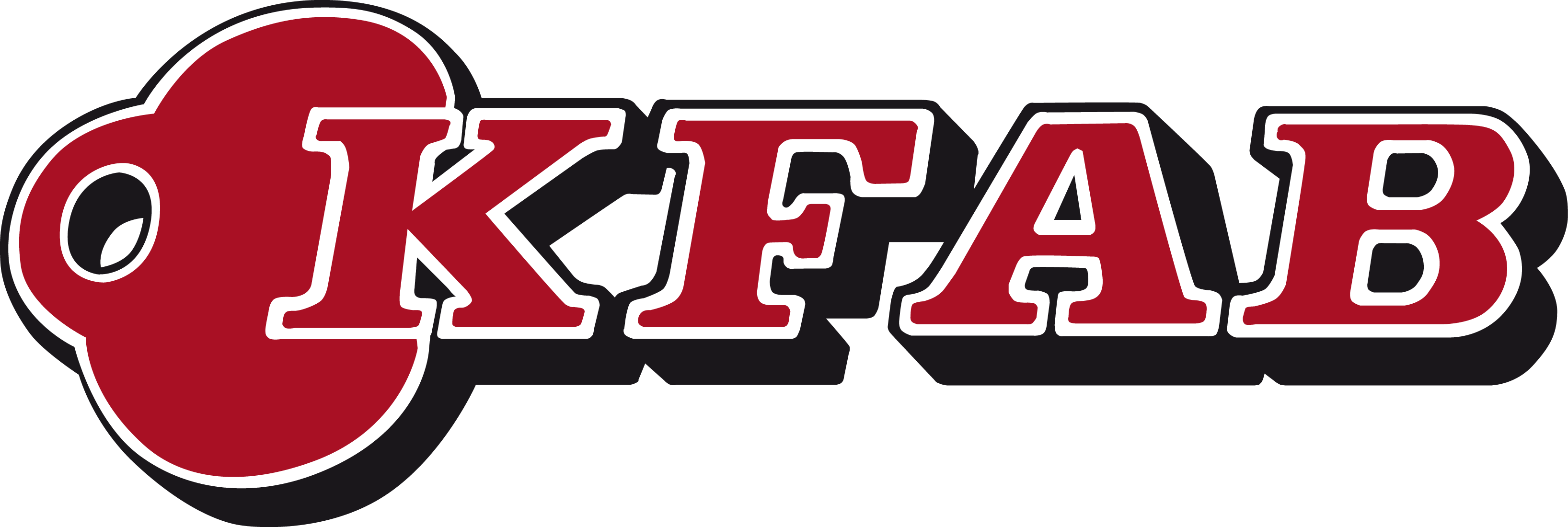 Handläggare Innehållsförteckning6	EL- OCH TELESYSTEM	3B	FÖRARBETEN, HJÄLPARBETEN, SANERINGSARBETEN, FLYTTNING, DEMONTERING, RIVNING, RÖJNING MM	8S	APPARATER, UTRUSTNING, KABLAR MM I EL- OCH TELESYSTEM	9SBJ	KABELGENOMFÖRINGAR	9SC	EL- OCH TELEKABLAR MM	9SKB	KOPPLINGSUTRUSTNINGAR	10Y	MÄRKNING, PROVNING, DOKUMENTATION MM	13YU	TEKNISK DOKUMENTATION M M FÖR INSTALLATIONER	16YUP 	INFORMATION TILL DRIFT- OCUNDERHÅLLSPERSONAL FÖR EL- OCH TELEINSTALLATIONER	1761	KANALISATIONSSYSTEM	1763	ELKRAFTSYSTEM	1863.F	BELYSNINGSSYSTEM	1963.H	ELVÄRMESYSTEM	1963.J	MOTORDRIFTSYSTEM	2064	TELESYSTEM	2066	SYSTEM FÖR SPÄNNINGSUTJÄMNING OCH ELEKTRISK SEPARATION	22BILAGA 1	23Denna beskrivning ansluter till AMA EL 16Röd markerad text är nytt i denna utgåva.*) Denna symbol visar borttagen text från föregående standard.6	EL- OCH TELESYSTEM ALLMÄNTFöreliggande standard för elteknik (i fortsättningen benämnd standard) beskriver Katrineholms Fastighets ABs lägsta krav vid utförande av installationer för el- och telesystem för ny, om- och tillbyggnad.Standarden ansluter till myndighetsförfattningar samt i huvudsak till följande normer:SS 436 40 00 ElinstallationsreglernaSS 437 01 02 Elinstallationer för lågspänning - Vägledning för anslutning, mätning, placering och montage av el- och teleinstallationer*)Ljuskulturs planeringsguide för belysning ”Ljus&Rum”EBR-standard ”Kabelförläggning max 145 kV”SEK-HandböckerUtsikts Riktlinjer för byggnation av fastighetsnät.Vissa ytterligare normer kan förekomma åberopade i den följande texten.Krav och regler enligt myndighetsförfattningar och i åberopade normer och anvisningar upprepas inte i denna standard. Vissa ytterligare normer kan förekomma åberopade i den följande texten.Krav och regler enligt myndighetsförfattningar och i åberopade normer och anvisningar upprepas inte i denna standard.Normer och anvisningar i senaste utgåva ska gälla för projektet.Där krav och regler saknas i myndigheters regelverk, i åberopade normer och anvisningar eller i denna standard kontaktas Katrineholms Fastighets ABs projektledare för överenskommelse om utförande.Material och arbetsutföranden skall baseras på EL-AMA och vara i utförande enligt svensk praxis.Elutrymmen ska disponeras så att minst 20% reservplats finns för framtida utökning med ytterligare elutrustning.För placering av centraler och apparatskåp gäller:minst 1200 mm fritt för betjäning skall finnas framför kopplingsutrustning innehållande överströmsskydd med märkström över 63A.minst 800 mm fritt för betjäning skall finnas framför övriga kopplingsutrustningar.Får ej placeras i förråd. I huvudsak placeras dessa i korridorer och liknande utrymmen.Kanalisation för serviskablar ska vid nybyggnad mynna i elutrymmen i byggnad.ElservisElförsörjning ska utföras för TN-S-system.Elutrymmen ska disponeras så att minst 20% reservplats finns för framtida utökning med ytterligare elutrustning.För placering av centraler och apparatskåp gäller:minst 1200 mm fritt för betjäning skall finnas framför kopplingsutrustning innehållande överströmsskydd med märkström över 63A.minst 800 mm fritt för betjäning skall finnas framför övriga kopplingsutrustningar.Får ej placeras i förråd. I huvudsak placeras dessa i korridorer och liknande utrymmen.Kanalisation för serviskablar ska vid nybyggnad mynna i elutrymmen i byggnad.ElservisElförsörjning ska utföras för TN-S-system.Ett elabonnemang för varje lägenhet och lokal samt ett fastighetsabonnemang utförs i varje anläggning. Ett fastighetsabonnemang per huskropp utförs dock i de fall i de fall där en fastighet består av flera huskroppar och där elnätägaren kräver en servisanslutning till varje huskropp.Elmatningar med från detta utgående kraftförsörjningssystem ska alltid utföras för  3- fas TN-S- system.Entreprenör ska:ombesörja alla anmälningar till elnätägaren avseende elserviser och elabonnemang samråda med elnätägaren avseende placering av serviscentral och mätartavlor tillhandahålla elnätägaren erforderliga ritningar informera beställarens projektansvarige om fastighetens elabonnemang så att anmälan tillav beställaren vald energileverantör kan göras innan anläggningen överlämnas.För abonnentmätning av fjärrvärmeenergi ska ingå matande gruppledning.TeleservisEntreprenör ska:informera beställaren om vilka tele-/data-abonnemang som erfordras för anläggningssystem som ingår i entreprenaden t ex nödtelefon från hiss samråda med respektive nätägare avseende placering av överlämningspunkter för tele/data.CENTRALUTRUSTNINGARAlla fastighetscentraler ska placeras i elrum eller apparatrum.För varje lägenhet anordnas en gruppcentral som placeras i hall inom respektive lägenhet.För varje lokal anordnas en eller flera gruppcentraler på centrala platser där risk för materielförvaring framför centralen normalt ej bör föreligga. LEDNINGSSYSTEMFör nybyggnad gäller att installation utförs infälld i alla rum med undantag för följande utrymmen där även utanpåliggande installation godtas:TeknikutrymmenSoprumVindsförrådUtrymmen ovan demonterbara undertak.För ombyggnad gäller:installationer i nya byggnadsdelar utförs infälld installation i hygienrum där ytskikt byts utförs infälld även i befintliga byggnadsdelar befintliga infälld kanalisation med rör och dosor nyttjas där så är möjligt utanpåliggande installation utförs i övrigt.Utanpåliggande installationer får ej utföras på fasader.Brandsäker förläggning av ledningar alternativt ledningar i brandsäkert utförande används för att säkerställa elförsörjning till installationer ingående i fastighetens brandtekniska installationssystem såsom, nödbelysning matad från centrala nödljusaggregat, fläktar/ventilationsaggregat som svarar för rökgasevakuering mm.PLATSUTRUSTNINGAROmfattning och placering av eluttag, lamputtag, anslutningspunkter, ljusarmaturer, tele och IT-uttag mm ska uppfylla nedanstående krav.För definitioner och detaljutförande gäller SS 437 01 02.*)Eluttag för flyttbara elapparaterTvåvägs eluttag där ej annat anges.Anslutningspunkter för platsbundna elapparaterSovrum och vardagsrumEluttag på varje möblerbar väggyta. Omfattning beräknad enligt L/4.L= rummets sammanlagda vägglängd, inkl. öppningar, uttryckt i meter., där framräknat tal avrundas uppåt till närmast högre heltal ger antalet eluttag i rummet.Hall och kommunikationsrumEtt eluttag på vägg vid plats för spegel.Ett envägsuttag sammanbyggd med strömställare för belysning.KökEluttag över alla bänkytor om 400 mm eller mer, där förekommandeenvägsuttag inbyggt i överskåpsarmatur får anses utgöra uttagsbehov för varje bänkyta bredare än 400 mm. Eluttag över bänkytor ska, i de fall de ej är inbyggda i överskåp, vara av typ hörnbox.Eluttag vid matplats.Hygienrum (inkl. rum med enbart WC-funktion)Eluttag anordnas vid eller i närheten av spegel.Uteplats, balkongEnvägs eluttag styrt via strömbrytare *) insida dörr till uteplats och balkong.Mediacentral ITTvå eluttag för anslutning av fyra enheter, (router mm) anordnas.KökSe SS 437 01 02. *)Uttag för diskmaskin ska ingå i de fall plats för diskmaskin är reserverad. Detsamma gäller för mikrovågsugn.HygienrumUttag för tvättmaskin och torktumlare ska ingå i de fall plats för dessa är reserverad.I varje hygienrum innehållande funktion för bad eller dusch ska elektrisk handdukstork anordnas.LamputtagAllmänt*)Sovrum och vardagsrumEtt lamputtag för rum upp till 15 kvm.I rum större än 15 kvm ska 1 st. ytterligare lamputtag för varje därutöver påbörjat tiotal kvm anordnas.Hall och kommunikationsrumEtt lamputtag i rum längd högst 5 meter där rummet är rakt utan avvinkling. Ytterligare lamputtag i rum i vinkel samt där längden överstiger 5 m så att ett uttag finns synligt från varje del av rummet med högst 3 meter mellan uttagen.KökEtt lamputtag vid matplats.Fast installerade ljusarmaturer kök.Två ljusarmaturer i tak över diskbänk och spis med placering 1,0 meter från vägg. En överskåpsarmatur över diskbänk.Ytterligare en överskåpsarmatur över bänk på motsatta sidan eller över bänk í vinkel.HygienrumEn ljusarmatur anordnas i tak.En ljusarmatur anordnas på vägg över spegel, eventuellt inbyggd i badrumsskåp.I rum med enbart WC-funktion där golvytan understiger 2 kvm och där ljusarmatur över spegel ger erforderlig belysningsstyrka erfordras dock ej ljusarmatur i tak.Klädkammare, beträdbar garderob och förråd inom bostadLjusarmatur i tak alternativt dörrlamphållare i de fall erforderlig belysningsstyrka uppfylls med denna typ av ljusarmatur.Uteplats, balkong, entréLjusarmaturer på fasad eller i skärmtak anordnas vid alla ytterdörrar inkl. dörrar till balkonger och uteplatser.Ljusarmaturer vid uteplats och balkong styrs med strömställare *) insida dörrtill uteplats och balkong. Vid övriga ytterdörrar ansluts ljusarmaturer utomhus till automatikfunktion för ytterbelysning.IT-uttag mmUttag och tomdosor för kabel-tv-systemUttag för kabel-tv placeras i mediacentral, ett sovrum och vardagsrum.Därutöver utförs tomdosor för kabel-tv-uttag i övriga sovrum, kök.Uttag för bredband –strukturerat fastighetsnätDubbla uttag RJ-45 placeras i kök, sovrum, vardagsrum.EntrésignalI varje lägenhet ska finnas en entrésignal. I de fall entrésignal ej utförs med mekanisk dörrklocka ska ett elektriskt entrésignalsystem anordnas.ÖVRIGTEluttag för flyttbara elapparater inom allmänna utrymmen anordnas i samtliga beträdbara rum.Eluttag och anslutningspunkter för platsbundna elapparater inom allmänna utrymmen anordnas i erforderlig omfattning med hänsyn till respektive utrymmes funktion.Ett trefasuttag 16 A anordnas vid servis-/huvudcentral i varje byggnad.Fast installerade ljusarmaturer anordnas i alla beträdbara allmänna utrymmen.B	FÖRARBETEN, HJÄLPARBETEN, SANERINGSARBETEN, FLYTTNING, DEMONTERING, RIVNING, RÖJNING MMAll befintlig installation som ersätts med ny eller på annat sätt ej kommer att ha någon funktion ska rivas i sin helhet.Där så erfordras demonteras, flyttas och återmonteras befintliga installationer vars funktion kommer att erfordras efter ombyggnad.S	APPARATER, UTRUSTNING, KABLAR MM I EL- OCH TELESYSTEMPlastmaterial i elinstallationsmateriel såsom elkanaler, ellister, kablar, installationsströmställare,vägguttag, teleuttag mm ska vara i halogenfritt utförande.SBJ	KABELGENOMFÖRINGARLedningsgenomföringar ska tätas med avseende på:brand- och rökgasspridning mellan olika brandcellerljudspridning mellan olika lokaler, lägenheter och rumluktspridning mellan olika lokaler, lägenheter och rumfukt- och vatteninträngning.Genomföringar i bottenplattor, bjälklag och väggar under mark utförs radontäta.SBN.112  Kabelskydd av plaströrKabelskyddsrör ska vara i utförande med slät insida samt med skarvmuffar med tätningar.Kabelskyddsrör väljs med färg för respektive anläggningsslag enligt följande:gult för kraftkablar, orange för telekablar, grönt för kabel-tv och datakablar.SC	EL- OCH TELEKABLAR MMStarkströmsledningar ska - med undantag för infällda enledare i rör - vara i utförande medledande mantel eller skärm för jordning.Infällda starkströmsledningar i enledarutförande i rör ska vara tvinnade.Tele-/dataledningar förläggs skilda från starkströmsledningar i den omfattning som erfordras för att förhindra störningar i tele-/datasystem samt för att uppnå de normer som gäller för ledningsnät för tele-/datasystem.SC-7	Kablar i mark och under vattenFör kabelschakt och förläggning av kabelskyddsrör och kablar i mark gäller EBR-standard.SEC.3	DvärgbrytareDvärgbrytare ska normalt väljas med utlösningskarakteristik C om inga särskilda skäl motiverar annan karakteristik.Dvärgbrytare ska ha energibegränsningsklass 3 och ha kortslutningsbrytförmåga anpassad till nätkortslutningsströmmen där den är installerad.SED.1	Strömkännande jordfelsbrytareJordfelsbrytare ska vara av typ A och ska vid personskyddsfunktion ha märkfelström 30 mA.SKB	KOPPLINGSUTRUSTNINGARFör servis- och fastighetscentraler gäller:Säkringar för stigare ska vara utförda med kniv- eller diazedsäkringar alternativt effektbrytare, dock ej dvärgbrytare.Gruppsäkringar får även vara i utförande med dvärgbrytare. Jordfelsbrytare i erforderligt antal enligt följande krav anordnas för alla grupper medundantag för stigargrupper samt grupper för anläggningens värme-/ventilations-/avloppssystem och larmsystem vars installation i sin helhet är placerad utanför bostadslokaler. Skilda jordfelsbrytare anordnas för grupper för maskinutrustning, belysning inkl. allmänna vägguttag inomhus, vägguttag utomhus och belysning utomhus. Gruppsäkringar fördelas på erforderligt antal jordfelsbrytare för att förhindra utlösning pga för stor resulterande normal jordfelsläckström vid för stort antal belastningsobjekt anslutna till samma jordfelsbrytare – särskilt beaktas grupper innehållande HF-don samt jordfelsströmmar som uppträder vid inkoppling av samtliga belastningsobjekt t ex vid återvändande spänning efter ett nätspänningsbortfall.Samtliga grupper i storlek t om 63A inkl. reservgrupper skall vara uppkopplade till kopplingsplintar i central. Centralkapslingar ska vara utförda i stålplåt.Styr- och automatikutrustning tillhörande fastighetens eltekniska funktioner ska monteras iapparatskåp eller apparatlådor sammanbyggda med fastighetscentraler.i reserv anordnas minst 20% säkringar, dvärgbrytare eller effektbrytare av varje förekommande storlek/poltal.För centraler i lägenheter gäller:Central utförs som normcentral med dvärgbrytare.Centralkapsling ska vara av vitlackerad stålplåt med lucka eller huv av samma material.En jordfelsbrytare anordnas för samtliga grupper i varje central.Reservplats för normapparater minst 7M ska finnas i central.För centraler i lokaler och övriga rumstyper gäller:Överströmsskydd för märkström över 63A ska vara av typ knivsäkring eller effektbrytare.Överströmsskydd för märkström 63A ska vara av typ diazedsäkring i stigargrupper resp. av typ dvärgbrytare i övrigt.Samtliga grupper i storlek t om 63A inkl. reservgrupper skall vara uppkopplade till kopplingsplintar i central.Jordfelsbrytare i mindre lokaler - upp till 100 kvm – anordnas lika krav för centraler i lägenheter.Jordfelsbrytare i större lokaler – över 100 kvm – anordnas lika krav för fastighetscentraler.Centraler i större lokaler – över 100 kvm – ska samtliga grupper i storlek tom 63A inkl. reservgrupper vara uppkopplade till kopplingsplintar i centralcentralkapslingar ska vara utförda i stålplåt.Styr- och automatikutrustning tillhörande eltekniska funktioner ska monteras i apparatskåp eller apparatlådor sammanbyggda med centraler.I reserv anordnas minst 20% säkringar, dvärgbrytare eller effektbrytare av varje förekommande storlek/poltal.Generellt för kopplingsutrustningar gäller:Ställverk, kabelskåp, centraler och apparatskåp utförs för TN-S system.Varje ställverk, kabelskåp, central och apparatskåp ska vara försedd med en huvudelkopplare.Knivsäkringsgrupper storlek 00 får ej användas för märkströmmar över 125A.I varje knivsäkringsgrupp ska finnas en lastbrytare för möjlighet till spänningslöst säkringsbyte utan att centralens huvudelkopplare frånkopplas.I apparatskåp och apparatlådor ska minst 20% reservplats finnas för montage av apparater.För automatikfunktioner gäller att alla yttre förbindningsledare kopplas via kopplingsplintar i central.SKY.13	PatronmanöverdonVid centraler innehållande knivsäkringar anordnas ett patronmanöverdon upphängt i en krok vid reservsäkringsskåpet.SKY.71	Skåp för smältpatronerVid centraler innehållande smältsäkringar uppsätts reservsäkringsskåp som fylls med säkringarav förekommande storlek.SLB.1	InstallationsströmställareInstallationsströmställare ska vara av etablerat fabrikat i Sverige för att säkerställa anskaffning av utbytesmateriel i framtiden. Val av fabrikat görs i samråd med beställaren. Installationsströmställare ska vara utförda i slagtålig plast – termoplast eller likvärdigt. Strömställare, vägguttag och teleuttag ska väljas i enhetligt utförande med plast av samma kulör.SLC.11	Elektroniska kopplingsurKopplingsur ska vara i elektroniskt utförande med minnesbackup.Vid årsursfunktion ska kopplingsur vara med automatisk sommar-/vintertidsomkoppling.Kopplingsur utan årsursfunktion ska vara försedda med tryckknapp för enkel växling mellan sommar-/vintertid.SLC.32	Elektroniska tidströmställareTimer ska vara i elektroniskt utförande med omställbar tid och lysdiodindikering som lyser då timern är aktiverad.SLD.3	ManöveromkopplareFör varje funktion styrd av utrustning i central eller apparatskåp ska finnas en omkopplare”Hand-0-Aut.” i matande central eller apparatskåp.SMB.11	Vägguttag högst 16 A för allmänbrukVägguttag ska vara av etablerat fabrikat i Sverige för att säkerställa anskaffning av utbytesmateriel i framtiden. Val av fabrikat görs i samråd med beställaren.Vägguttag ska vara utförda i slagtålig plast – termoplast eller likvärdigt. Vägguttag ska generellt vara i petsäkert utförande.Strömställare, vägguttag och teleuttag ska väljas i enhetligt utförande med plast av samma kulör.SMC.1	Uttagscentraler för bilvärmareMotorvärmarcentraler ska vara i utförande med:Kapsling i metall.Lucka med lås.Ett 1-vägs vägguttag för varje bilplats.Dvärgbrytare med märkström 6 A för varje bilplats, uttag märkes ”Max 800 w”.Kablage ska vara tilltagen för att ändra till 10A.En jordfelsbrytare i varje motorvärmarcentral.Elektroniskt programmerbart styrsystem med dygnsrepeterande tidsfunktion och med utetemperaturkompensering för energibesparande optimering av inkopplingstid och tidpunkt för inkoppling före vald avresetid samt med manuellt tidstyrd inkopplingstid under ca 30 minuter för tillfällig inkoppling t ex vid dammsugning od.SMC.4 	Uttagscentraler för laddning av eldrivna fordonFör el- och hybridbilar installeras vägg alternativfundament/stolpmonterade laddboxar.Bestyckning 3,7kW 16A / uttag enfas eller 11 kW alt.22kW 32A trefas.Generella krav:Laddaren ska uppfylla kravet SFS 2015:517Laddaren ska klara kravet OCPP 1.5 och senare uppgraderingar.Laddaren ska klara dynamisk laststyrning (flera uttag skall kunna delapå tillgänglig effekt.Laddaren ska ha ändringsbar effektbegränsare på uttagen.Laddaren ska kunna använda samma kommunikationspunkt per gruppmed laddare.Varje laddare ska ha en kommunikationspunkt via LAN men ävenkunna utrustas med 3G/4G modem.Mjukvaran ska kunna uppdateras, startas om, konfigureras från distans.Laddaren ska vara CE- märkt.Laddaren ska vara utrustad med RfID-identifiering.Garanti på laddaren 5 år.Reservdelar skall finnas tillgängliga i min 10 år.Alla laddare ska ha automatsäkring och jordfelsbrytare, typ B alternativtyp A med med likströmsavskiljare om likvärdigt skydd uppnåsindividuellt per uttag.Laddaren ska vara klimatanpassad minus 25 till plus 30 grader C.Laddaren ska indikera status.Yta för profilering ska finnas tillgänglig för beställaren på laddaren.Laddaren ska ha uttag med Mode 3, typ 2.Y	MÄRKNING, PROVNING, DOKUMENTATION MMYTB.16	Märkning av el- och teleinstallationerMärkning skall göras enligt SS-EN 61346-1, -1 T1 och -2, SEK handbok 419 och IBL96.Elcentraler märks med: centralens beteckning, max säkringsstorlek, matande kabel, matande säkringsstorlek, matande centrals beteckning.Kabelmärkning skall göras med Partex gula påträdningshylsor eller märkband.Vägguttag och objekt som ej tillhör belysningsanläggning märks med matande elcentral och grupp.Märkning utförs enligt:föreskrifter och normer tillämpliga krav i EL-AMA de följande kraven.Märkning av utrustningar och komponenter utförs med graverade skyltar som fastsätts med skruv eller nit.Tomrör ska adressmärkas i båda ändar.Huvudledningar och kopplingsutrustningar ska vid nybyggnad märkas enligt SEK Handbok 419.Vid ombyggnad där det befintliga kraftförsörjningssystemet till största delen eller helt och hållet ersätts med nytt ska märkningen utföras lika krav för nybyggnad ovan. Här ska även ingå ommärkning av de eventuella befintliga installationer som bibehålls.Vid ombyggnad där stora delar av det befintliga kraftförsörjningssystemet bibehålls med enbart mindre komplettering får det befintliga märksystem som i dag finns i anläggningen bibehållas och användas även till nya delar av installationen.Huvudledningar ska märkas med uppgift om centralbeteckning, ledningstyp, ledararea och max säkring på skylt i varje ände.Kablar anslutna till apparatskåp och apparatlådor ska märkas med kabelnummer som refererar till den tekniska dokumentationen.Alla kopplingsutrustningar för 230/400 V som innehåller gruppsäkringar ska märkas med centralbeteckning.I kopplingsutrustningar ska alla ledare som ansluts till kopplingsplintar märkas med plintnummer.Inre förbindningsledare i apparatskåp och apparatlådor märks med nollnummer. Kopplingsplintar ska märkas.Styrutrustningar märks med positionsbeteckningar.Omkopplare, kopplingsur, motorskyddsbrytare, trappautomater o d med manöverfunktion märks med funktion.Nollskenor i centraler innehållande flera jordfelsbrytare märks med uppgift om vilken jordfelsbrytare respektive nollskena tillhör.För potentialutjämningssystem ska märkning omfatta:-jordskenor som märks med funktion-potentialutjämningsledare som märks i varje ände med uppgift om ledarens anslutning i dess andra ände.Följande apparater ska märkas med uppgift om matande central och gruppnummer:vägguttag för speciella anslutningsobjekt utanför lägenheter.trefasuttag utanför lägenheter.anslutningsdosor utanför lägenheter.säkerhetsbrytare.motorskyddsbrytare.kopplingsutrustningar som ej tilldelas centralbeteckningar.apparatlådor innehållande styr- och reglerutrustningar.Manöverströmställare (exkl. belysningsströmställare), timer och motorskyddsbrytare ska förutom märkning med uppgift om matande central och gruppnummer även märkas med uppgift om funktion.Motorvärmarcentraler ska även märkas med en skylt med texten ”Enbart för motorvärmare max 800 W”.Huvudledningsschema ska anordnas vid serviscentral samt vid alla övriga centraler innehållande stigarsäkringar.Vid gruppcentraler utanför lägenheter anordnas översiktsritning över respektive centrals matningsområde i form av en planritning där rumsnummer och rumsnamn kan utläsas.Vid centraler innehållande jordfelsbrytare anordnas handhavandeinstruktion för jordfelsbrytare. I ställverk och kabelskåp märks utgående grupper med skyltar.I övrigt anordnas gruppförteckningar.Gruppförteckningar, huvudledningsscheman, översiktsritningar och handhavandeinstruktion för jordfelsbrytare monteras i ram vid resp. kopplingsutrustning.Vid kopplingsutrustningar innehållande automatikfunktioner upphängs en mapp med scheman vid varje kopplingsutrustning.Teletekniska system ska märkas enligt svensk standard. Alla centralutrustningar och undercentralutrustningar ska märkas med UNR-nummer.YTB.1631	Märkning av centralutrustningar i elkraftsinstallationerYTB.171	Märkning av hissinstallationerYTB.18 	Märkning av styr- och övervakningsinstallationerYTB.26 	Skyltning för el- och teleinstallationerYTB.263 	Skyltning för elkraftsinstallationerYTB.28 	Skyltning för styr- och övervakningsinstallationerYTC.16	Kontroll av el- och telesystemProvning ska i huvudsak omfatta:provning enligt Elinstallationsreglerna SS 436 40 00 *)provning av alla funktionerprovning av telesystem för verifiering av att gällande standard/krav för varje system uppfylls.För funktioner som spänner över flera teknikfack ska samordnad provning utföras. Alla provningar ska verifieras med signerade protokoll och/eller intyg.YTC.163 	Kontroll av elkraftsystemYTC.171 	Kontroll av hissystemYTC.2	Injustering av installationssystemYU	TEKNISK DOKUMENTATION M M FÖR INSTALLATIONERSe KFAB standard dokumentation.YUC.6	Bygghandlingar för el- och teleinstallationerBygghandlingar vid totalentreprenadEntreprenören upprättar följande bygghandlingar vilka översänds beställaren för granskning och yttrande innan arbeten påbörjas eller tillverkning sker.situationsplanerplanritningarmonteringsritningar, kretsscheman och yttre anslutningsscheman för kopplingsutrustningspecifikation av ljusarmaturernätscheman för telesystemeffektberäkningarbelysningsberäkningar.Bygghandlingar vid utförandeentreprenadEntreprenören upprättar följande bygghandlingar vilka översänds beställaren för granskning och yttrande innan arbeten påbörjas eller tillverkning sker.monteringsritningar, kretsscheman och yttre anslutningsscheman för kopplingsutrustning.Bygghandling med uppgifter till sidoentreprenör vid delad entreprenadEntreprenören upprättar följande underlag till sidoentreprenör:situationsplan över kabelschakt och kabelskyddsrör i mark i de fall detta enligt entreprenadhandlingen ska utföras av sidoentreprenörhåltagningsritning som redovisar de hål som enligt entreprenadhandlingen ska utföras av sidoentreprenör.YUD.6	Relationshandlingar för el- och teleinstallationerEnligt KFAB standard dokumentation.YUE.6	Underlag för relationshandlingar för el- och telesystemUnderlag till relationshandlingar vid utförandeentreprenad ska omfatta:kopior av ritningar för den gällande entreprenadhandlingen på vilka ändringar och tillägg gjorda under entreprenadtiden tydligt har ritats in.YUH.6	Driftinstruktioner för el- och teleinstallationerEnligt KFAB standard dokumentation.Separata instruktioner anpassade för hyresgäster (en omgång/hyresgäst) samt en referensomgång upprättas och överlämnas senast vid slutbesiktning.YUK.6	Underhållsinstruktioner för el- och teleinstallationerFör underhållsinstruktioner gäller krav lika driftinstruktioner enligt rubrik YUH.6.YUP 	INFORMATION TILL DRIFT- OCUNDERHÅLLSPERSONAL FÖR EL- OCH TELEINSTALLATIONER Information om funktionssätt samt om drift och underhåll av ingående system utförs i anslutning till slutbesiktning.61	KANALISATIONSSYSTEMKabelskyddsrör i reserv anordnas parallellt med värmekulvert i mark med omfattningen 2 st. rör diam. 50 som förläggs hela i mark för att mynna i byggnad i kulvertens respektive ände.Om så erfordras för att möjliggöra framtida kabeldragning i kabelskyddsrör i reserv i mark anordnas dragbrunnar på lämpliga platser.Tomrör ska förses med dragtråd FB1,5.Kabelskyddsrör ska förses med dragtråd FB1,5, även i de fall de innehåller kablar, för att underlätta vid framtida kompletterande ledningsdragning.Ändar på yttre elrör och kabelskyddsrör som dras in i byggnad tätas med t ex mineralull och plastisk tätmassa.För kanalisation i form av stegar, rännor och elkanaler gäller:dimensioneras för 20% reservplats för framtida utökningindelas med separat ledningsutrymme för tele-/dataledningar.För infälld installation ska alltid kanalisation med infällda rör utföras. Rör för infällda kablar och ledningar ska medge framtida omdragning.Ellister eller elkanaler används i trapphus, lokaler och lägenheter vid utanpåliggande installation där två eller flera parallella ledningar förläggs.Tomrör för dataledningar ska förläggas minst 50 mm från starkströmsledningar för att minska risken för störningar i det framtida dataledningsnätet.För framtida installation av individuell mätning av mediaförbrukning för värme, varmvatten och kallvatten för varje lägenhet och lokal ska kanalisation med tomrör anordnas från huvudkanalisation till mätpunkter för varje lägenhet och lokal.63	ELKRAFTSYSTEMBelysningssystem och ljussystemLjusarmaturer i lägenheter anordnas i omfattning enligt ”Platsutrustningar” under kap. 6.I övrigt i lägenheter anordnas lamputtag enligt SS 437 01 45. Inom övriga rum ska ljusarmaturer anordnas.Belysning ska utföras för att uppnå krav på belysningsstyrkor och bländtal enligt Ljuskulturs anvisningar ”Ljus och rum”.Ljusarmaturer inomhus ska vara i utförande med T5-lysrör alternativt i utförande med kompaktlysrör och HF-don.Inom mindre utrymmen såsom förråd mm, där golvarean ej överstiger 5 kvm får även ljusarmaturer med lågenergilampor användas.Hygienrum inom bostäder ska förses med ljusarmatur med T5-lysrör eller kompaktlysrör och HF-don över tvättställ samt med ljusarmatur med lågenergilampa i tak.I handlingen ska redovisas typ av ljusarmaturer eller mer detaljerade tekniska krav än de som redovisas i denna handling.I de fall det i handlingen anges att ljusarmaturer med lysrör eller kompaktlysrör och konventionella driftdon får användas ska dessa förses med elektroniska glimtändare.Ljusarmaturer ska levereras komplett med alla erforderliga tillbehör och ljuskällor. Lysrör och kompaktlysrör ska vara i fullfärgsutförande med varmvit ljusfärg.I källarkorridorer ska minst en ljusarmatur inkopplas för fast ljus med målsättningen att få en ledbelysning i hela korridoren som lyser även då den styrda belysningen slocknar.Belysning i följande rum ska styras från rumsplacerade tryckknappar via trappautomater i central alternativt via rumsplacerade rörelsedetektorer:KällarkorridorerTrapphusVindsutrymmenSoprumallmänna förrådsutrymmen.I mörka trapphus anordnas fast ljus för vissa ljusarmaturer.Första ljusarmatur närmast entrédörr där dagsljusinsläpp finns ansluts till funktion för ytterbelysning.Varje rum som styrs av trappautomater ska ha en egen trappautomat. Rörelsedetektorer ska anordnas för detektering av hela utrymmet samt för att ge tidig detektering då rummet beträdes.Ytterbelysning ska styras av ett gemensamt ljusrelä för fastigheten som styrs från värmeduc, där så är möjligt. Annars ska det styras från ljusrelä.Där en fastighet består av flera byggnader ska ett gemensamt ljusrelä finnas för ytterbelysning på samtliga byggnader samt för stolpbelysning.Inom lägenheter ska varje lamputtag ha en egen tändfunktion.Strömställare för vägguttag och anslutningspunkt för ljusarmaturer på balkonger och uteplatser tillhörande lägenhet ska vara i utförande med lägesindikering.63.F	BELYSNINGSSYSTEMBelysning badrumsskåp ska vara 550 mm 2x15W lysrör 230V JFB-HF Kungsör 755012-HF (Art.nr 280389). Armatur i badrumstak ska vara Plafondarmatur 2x18W HF A-collection (Art.nr 9810083)Opalglob ska vara 150/84,5 (Art.nr 7906003)63.H	ELVÄRMESYSTEMMaskinutrustning i tvättstuga ska anslutas via eluttag där CEE-uttag används för maskiner i 3-fasutförande.Maskinutrustning i torkrum ska anslutas fast via säkerhetsbrytare. Vid plats för tvätt ska vägguttag kombinerat med timer anordnas för strykjärn. Inom lägenhetskök samt inom lokaler och allmänna utrymmen innehållande kök- /pentryfunktion ska vägguttag kombinerat med timer anordnas för kaffebryggare.Inom lokaler och allmänna utrymmen ska kokplattor i köks-/pentryutrustning styras av antingen timerfunktion i enheten eller via extern timerfunktion som påverkas vid enheten.Elektriska handdukstorkar ska vara i fast utförande med 4 st. väggfästen och i utförande för dold infälld ledningsanslutning i de fall infälld installation utförs. Elektrisk handdukstork ska vara försedd med väl synligt placerad inbyggd strömställare med driftindikeringslampa. Handdukstork som inte går på hushållsel förses med ej bortkopplingsbar timer max 2 timmar.Elektrisk golvvärme ska dimensioneras för att utgöra komfortvärme och ska styras av en elektronisk termostat med rumsplacerad manöverenhet som styr anläggningen via en golvgivare.63.J	MOTORDRIFTSYSTEMMaskinutrustning inkopplas via säkerhetsbrytare för att uppfylla rekommendationer i SEK Handbok 418.64	TELESYSTEM64.BCD	Flerfunktionsnät för telekommunikationssystemAllmäntEtt ledningsnät för data och telefoni med TP-kablar med utförande som ett oskärmat kategori 6- nät ska utföras.Utöver detta nät ska även ett koaxialkabelnät med antennuttag enligt kod 64.ECC/2 utföras. Den följande texten gäller för lägenheter.För lokaler ska anges vilka krav och vilket utförande som ska gälla.Detaljkrav - TP-nätNätet ska utföras som ett TP-nät utgående från ställ vid plats för nätbolagets överlämningspunkt.Nätbolaget bygger fibernät fram till överlämningspunkt.I mindre anläggningar finns enbart en överlämningspunkt. I större – mer utbredda – anläggningar kan flera överlämningspunkter finnas så att TP-nätets ledningslängder ej blir förlånga.Nätstrukturen ska bygga på att ingen aktiv utrustning tillhörande fastighetsägaren eller nätbolaget ska finnas i lägenheten men att hyresgästen själv får stå för switch i mediacentral i varje lägenhet för att hålla flera uttag i lägenheten aktiva. TP-nätet utförs med en kabel till mediacentral i varje lägenhet. Från mediacentral i lägenheten utförs ett stjärnnät med TP-kablar uppkopplade på en patchpanel i mediacentralen till RJ-45-uttag på olika platser i lägenheten.I mediacentralen finns även ett kabel-tv-uttag vilket gör det möjligt att via kabel-tv-systemet distribuera internet- och IP-telefonfunktioner via datanätet.StandardNätet ska uppfylla krav för länkklass E enligt SS-EN 50173-1.Uppmätning av ledningsnätet för att verifiera att detta uppfyller åberopad standard ska utföras.Ställ på centrala platser utanför lägenheterStäll förses med paneler med RJ-45-kontakter för utgående kablar för vilka kontaktering utförs. Ställen disponeras i samråd med nätbolaget med plats för nätbolagets aktiva utrustning.Vid varje ställ ska finnas 2 st. 2-vägs vägguttag 230 V på egen grupp för aktiv utrustning.Ställ placeras i låsbart utrymme och förses med uppvärmning och ventilation för att uppnå klimatkrav enligt nätbolagets krav.StamnätStamnät för data i form av optofiberservis kommer att framdras av nätbolag.Spridningsledningar (TP-nät)Spridningsledningsnät utfört som ett oskärmat kategori 6-nät Ledningsvägar ska väljas så att kabellängder minimeras.Uttag och kontaktdonKontaktdon ska vara i oskärmat utförande enligt standard för kategori 6.Omfattning av uttag i bostäder redovisas under ”Platsutrustningar” i denna standard.Mediacentral i lägenhetMediacentral i lägenhet ska vara sammanbyggd med lägenhetens gruppcentral och ha enhetligt utförande med centralen.Mediacentral ska ha följande utförande:kapsling i vitlackerad metall med lucka och ventilation för bortföring av avgiven värme från aktiv utrustning samt med öppningar som möjliggör funktion för WLAN-sändare placerad inne i kapslingenplats för switch, router, convertrar, kabel-tv-modem mm inkl. hållare för dessa, minst plats för 4 st. aktiva enheter ska finnas i varje mediacentral2 st. tvåvägs vägguttag 230 Vpatchpanel för TP-nätfördelare och uttag för kabel-tv-system, se kod 64.ECC/2märkning av patchpanel och förteckning över TP-nätetTill mediacentral levereras även patchkablar för samtliga till mediacentralen anslutna TP-uttag.Överlämningspunkt för media med korskopplingsplint i allmänt utrymme. Låsbart.Kanalisation för nätbolagets serviskablarKanalisation för nätbolagets serviskablar i mark inom tomt samt i byggnad ska ingå med utförande i samråd med nätbolaget.Anläggningen skall utföras enligt SS-EN 50083 och Utsikts ”Riktlinjer för byggnation av fastighetsnät”.Ledningsnät inom lägenhet utförs som ett stjärnnät utgående från en fördelare i mediacentral. Fördelaren ska ha utgångar för att även i framtiden kunna ansluta kablar till uttag i tomdosorsom anordnas enligt ”Platsutrustningar” i denna standard.Uttag ska vara av typ multimediauttag enligt Utsikts standard. Uttag placeras enligt ”Platsutrustningar” i denna standard.Anläggningen skall planeras och injusteras av CANT-auktoriserad antenntekniker.66	SYSTEM FÖR SPÄNNINGSUTJÄMNING OCH ELEKTRISK SEPARATIONSom minimikrav vid ny- eller ombyggnad gäller att anläggningen förses med ett system för huvudpotentialutjämning enligt Elinstallationsreglerna.Potentialutjämningssystem ska utföras enligt SEK Handbok 413.	BILAGA 1SAMMANSTÄLLNING ÖVER LÄMNAD DOKUMENTATION – EL-/TELESYSTEM I ANSLUTNING TILL SLUTBESIKTNINGOBJEKT:FÖRETAG:	LEV:EGENKONTROLLProjekteringsskedet	□Entreprenadskedet	□PROVNINGSPROTOKOLL/INTYGIsolationsmätning		□Skyddsledares och skyddsutjämningsledares kontinuitet		□Provning att fasledare är inkopplade i 1-poliga elkopplare		□Provning motorskyddsbrytare				□Mätning av driftströmmar och slingmotstånd i värmekabelanläggning	□Mätprotokoll kabel-tv-system				□Mätprotokoll flerfunktionsnät för telekommunikationssystem		□Funktionsprovning			□Samordnad funktionsprovning		□*)